Wider curriculum WB 22.6.20Monday 22nd June 2020: Geography: ContinentsAfter you watch the continents song on YouTube, label the continents. Can you colour-code each continent? E.g. red for Europe or blue for Asia?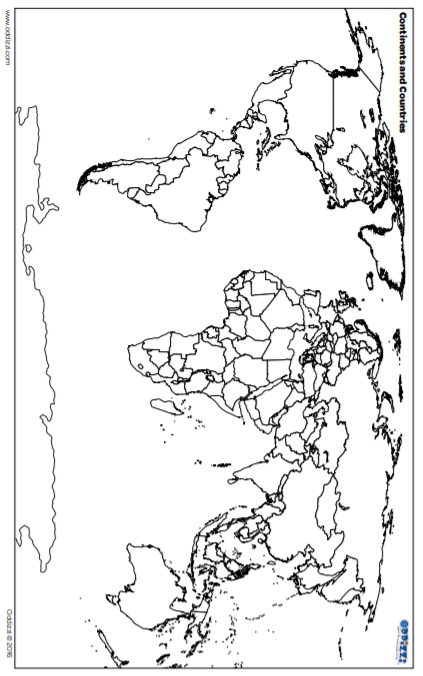 Tuesday 23rd June 2020: Geography: Food and farming.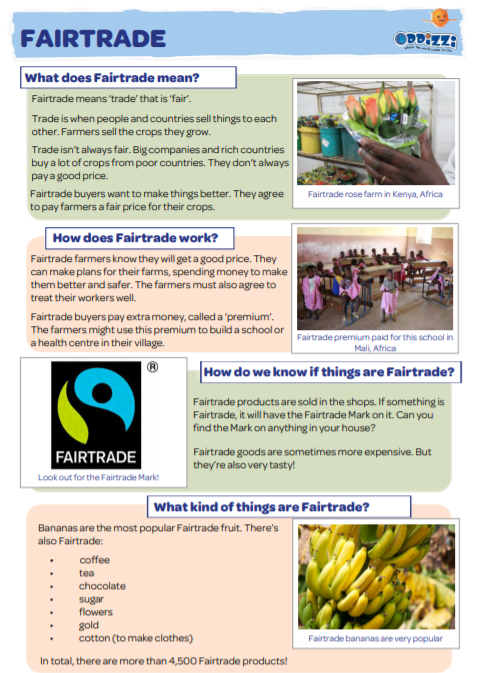 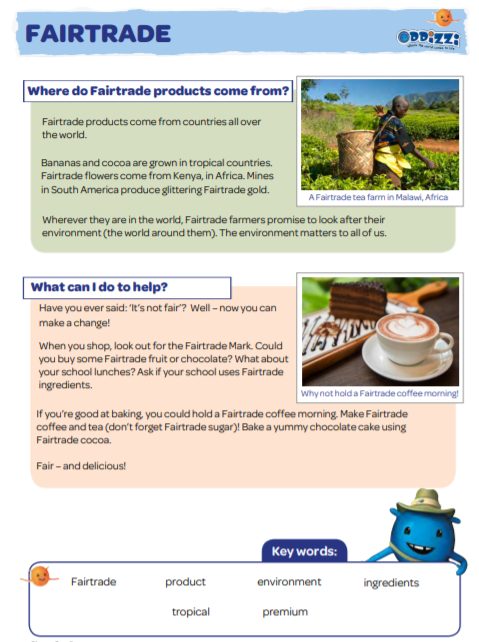 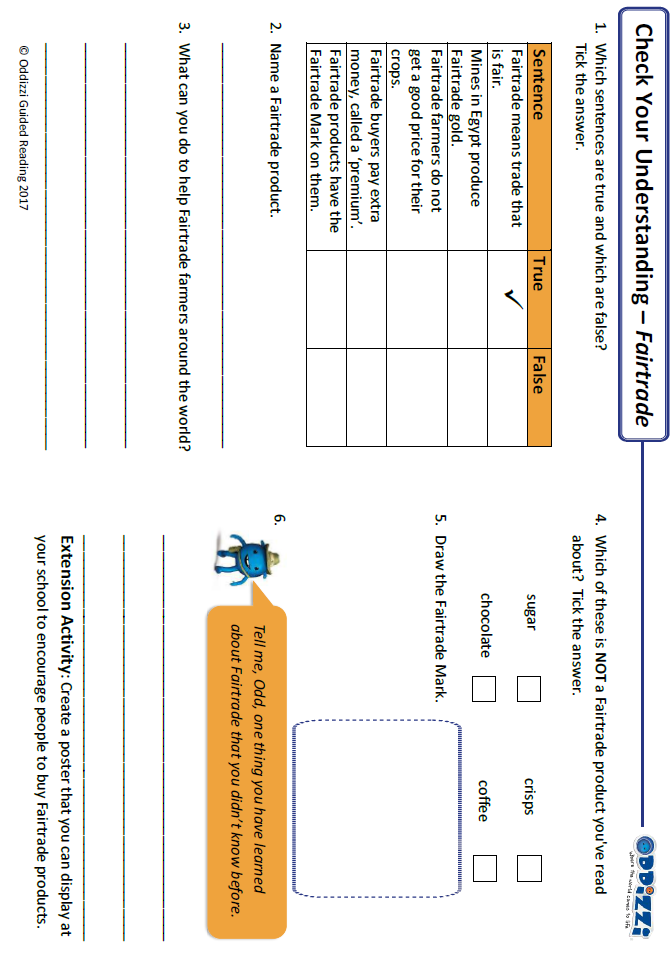 Wednesday 2th June 2020: Food chains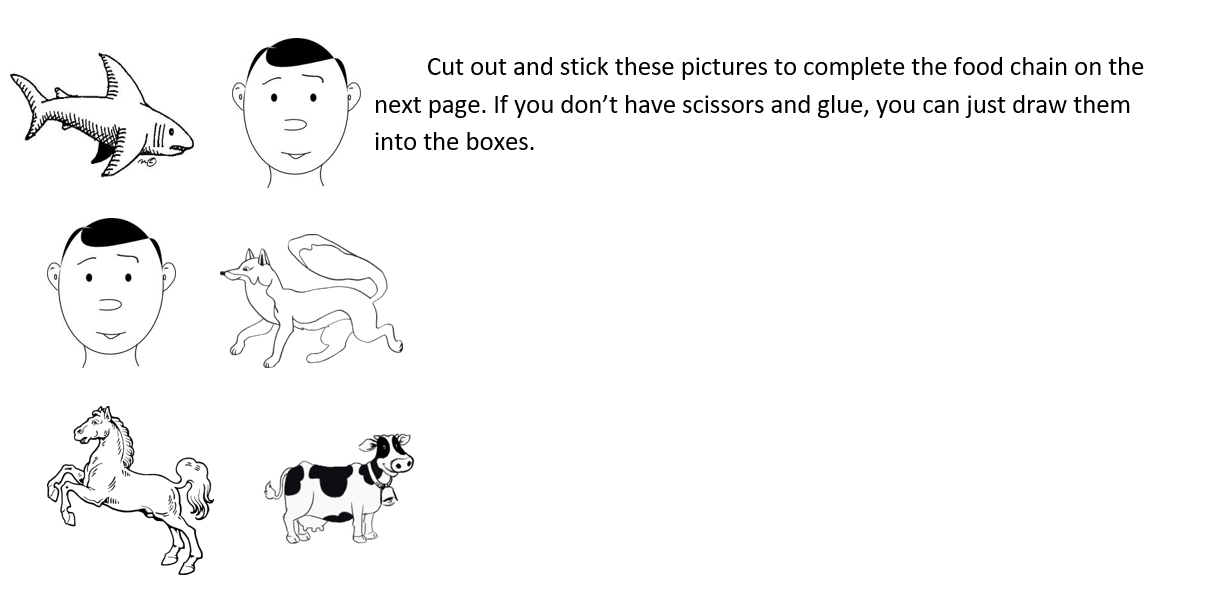 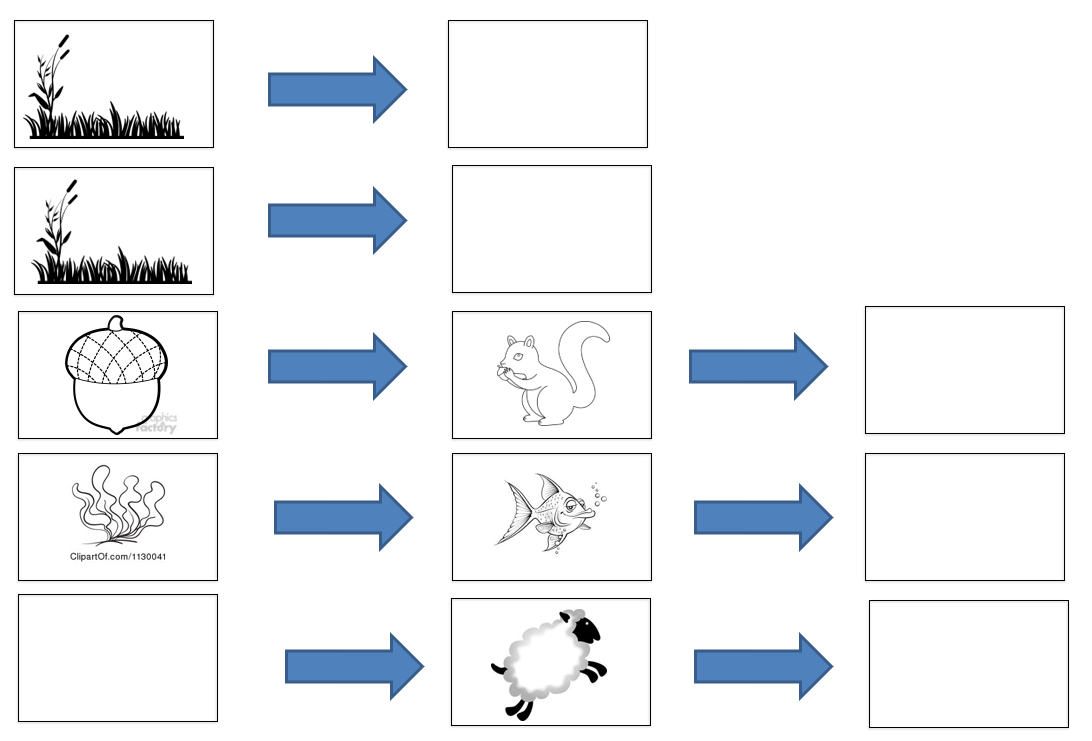 Challenge: On this page, draw your own food chain.